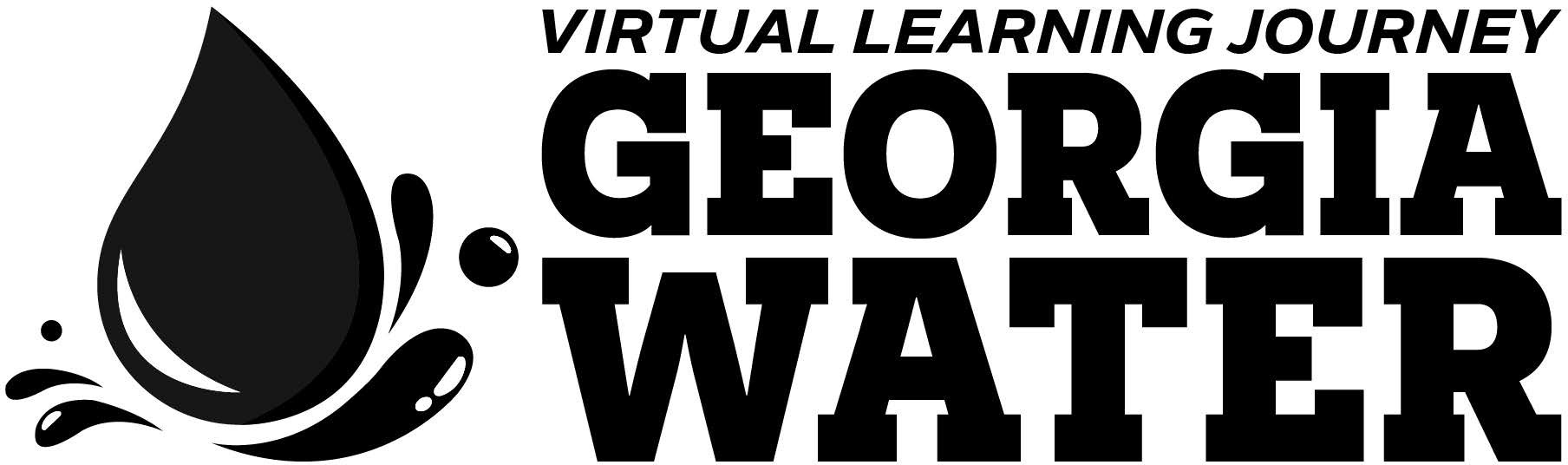 gpb.org/water-journeySTANDARDSMATERIALS LISTINTRODUCTIONEXPLAINBefore beginning, instructors should prepare for differentiation of process to meet students' needs. Please note that the standard is for students to plan and carry out the investigation, design and evaluate solutions, and analyze and interpret data. Consider whether your students’ readiness indicates they should practice an open or structured investigation. A student guide for each has been developed.After previewing the options, you may decide that your students need a little less structure but are not quite at the level of open inquiry. Editing the document to meet your students’ needs is ideal. Please note: Materials needed will vary based on whether you choose a structured or open investigation. For example, with an open investigation, students may request different supplies than those that are in the structured investigation.No matter the level of inquiry you support students in working through, you will need to prepare a pitcher or tank of polluted water to be used as the “collected water sample from nearby creek” throughout the learning process. If you decide to do this prior to the learning cycle, then you may want to discuss with students what each item may represent. If you work with students to create the "polluted" water, then facilitate discussion to decide what each item may represent. Here are some examples:Sesame seeds or similar spices can represent dirt or sediment in the water.Cooking oil or honey can represent car oil that washes off roadways during storm events.Rainbow sprinkles and other candies can represent plastics, like water bottles, bags and other items that may wash or blow into waterways.Chocolate pieces can represent pet waste that didn’t get cleaned up.As you add each “pollutant,” discuss with students how that item may have ended up in the water as you add it to the pitcher.ENGAGE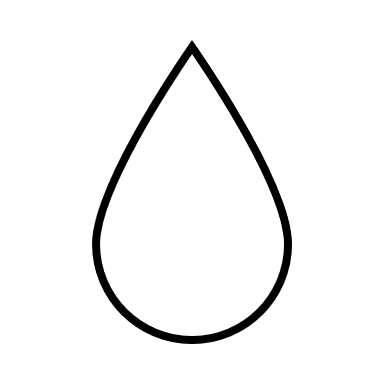 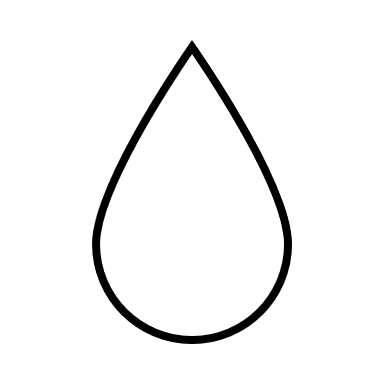 EXPLOREEXPLAINThrough questioning and discussion, transition students to make connections between the qualities of their water samples and the requirements for human consumption (see "Engage" phase).Option for Open Investigation: An organizer is outlined for students to use in organizing their evidence- based claims about the quality of the water sample.Option for Structured Investigation: Student sentence starters and narrowed choices for evidence have been included in the organizer for students to use in developing their evidence-based claims about the quality of the water sample.Anticipated Answers:Modified Engineering Design CycleELABORATEIDEATE/DESIGN A PROTOTYPE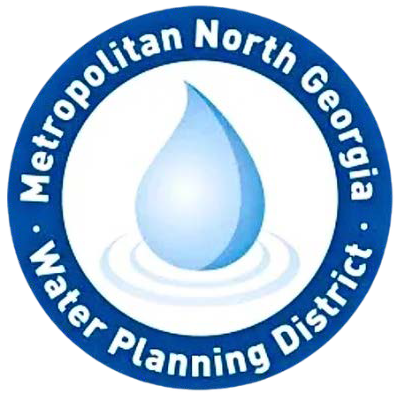 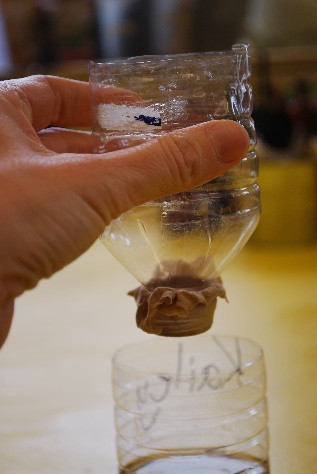 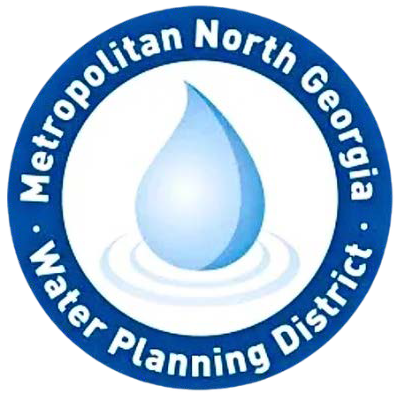 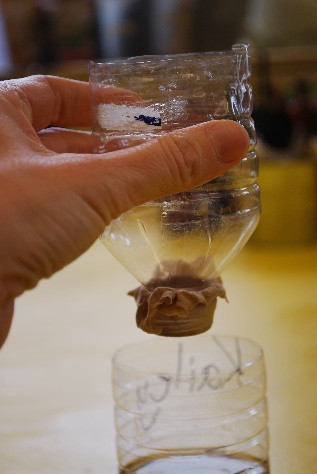 Option for Open Investigation: As students brainstorm ideas for purifying the water, walk around to groups to guide their decisions by asking questions like:Why are you thinking 	 will work?Why do you think 	 will filter out?How do you think using two materials at once might impact your ability to know which worked best?	Have you considered tiering your purification system? For example, what if you used 	 filter in the first layer and then 	 filter in the second layer?Then you will have a better idea of what contaminants are being filtered by the materials. Space for students to develop a model of their prototype is provided. As you talk with groups, encourage labeling.Option for Structured Investigation: Facilitate whole group discussion to elicit student thinking about the best material for filtering the water. Anticipate cloth as one of the more common ideas. Develop an initial prototype that you prefer for students to simulate in their purification systems (see figure as an example). Model for students how to develop the model in the space provided on their student guide. Once completed, consider allowing students to recreate the prototype in their groups.RESULTS OF DESIGN 1Option for Open Investigation: As students test their ideas, walk around to support students in thorough and accuraterecords of their outcomes. As they begin to consider ways to improve their prototype, consider pausing their work to facilitate whole group sharing of outcomes. After groups share their outcomes, encourage students to use other group outcomes in their new decision making for design 2.Option for Structured Investigation: Pour the collected water sample through the purification system to show students that the cloth filters some things, but not all things. Model for students how to record the results in their data table. Next, guide whole group conversations about how other materials might be successful at filtering additional contaminants.Consider allowing different groups to choose different materials to test. This will lead to richer whole group conversations after design 2 is tested.DESIGN 2/RESULTS OF DESIGN 2Option for Open Investigation: As students develop models and test their new ideas, walk around to support students inthorough and accurate (labeled) models and records of their outcomes. Again, as they begin to consider ways to improve their second iteration, consider pausing their work to facilitate whole group sharing of outcomes. After groups share their outcomes, encourage students to use other group outcomes in their final explanation/communication of findings.Option for Structured Investigation: Share with students that you have decided to make your purification system include small pebbles in addition to the cloth filter. Draw a model of this improved prototype where students can see. Explain to students that you have chosen small pebbles because you think the oil will stick to the rocks as the water passes over. (Choosing something that will not work supports a later conversation about the importance of learning from both successes and failures.) Then, ask groups to share with the class materials they have selected and their rationales.Provide time for students to develop their new labeled prototypes in the space provided on the student guide.Once completed, pour a water sample through the improved purification system. Record outcomes in the data table, modeling for students how to complete this portion once they test their own ideas. Provide time for students to test their ideas and record their outcomes in the data table. As students test their ideas, walk around to support students in following through with the test and data collection.Next, guide whole group discussion about how well the designs worked. Remind students that it is important to learn from both successes and failures. Provide time for students to use all these outcomes as they think through and record what a third design might include (see student guide).           © Georgia Public Broadcasting. Developed by Amy V. Gilbert, PhD.	4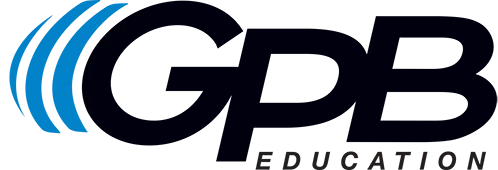 EXPLAINSUMMARY© Georgia Public Broadcasting. Developed by Amy V. Gilbert, PhD.	5Lesson TitleWater Purification InvestigationTimeline1-2 45-minute class periodsInial ClaimThis sample of collected water is unsafe/not safefor humans to drink.This sample of collected water is unsafe/not safefor humans to drink.Supporng EvidenceSupporng EvidenceSupporng EvidenceColor:Presence of Macro Parcles:Presence of Micro Parcles:blue (varies depending on your previous choices)(Responses vary depending on how you simulated a polluted water sample.A possible answer is provided.)Litter, like plastic tops and pieces of chip bagsSomething oily (separated on top of the water)(Responses vary)Large population of microorganisms (general identiﬁcation might have occurred if teaching life science resulting in more speciﬁc answers like bacteria, protista, insect larvae)Microplastics (sprinkles)Reasons this Evidence is Connected to the ClaimReasons this Evidence is Connected to the ClaimReasons this Evidence is Connected to the ClaimThe color of water should be transparent/clear, but this water is blue.The risk of choking and indigestible nature of large pieces of plasticlitter makes these macro particles in the water unsafe for drinking.Oil is considered a contaminant in water and is unsafe for humans to drink.A large population of microorganisms is a sign of an unhealthy ecosystem. Depending on the species of the microorganisms, likeE coli, it is additionally unsafe for humans.E coli and other microorganisms cause diarrhea, vomiting, and stomach cramps for humans.Best Design(include labels)Supporng EvidenceSupporng EvidenceSupporng EvidenceColor improvedSprinkles (microplascs) removedFewer microorganisms observed under the microscope (only 1)Reasons this Evidence is Connected to the ClaimReasons this Evidence is Connected to the ClaimReasons this Evidence is Connected to the ClaimWater should be clear for it to be safe for humans to drink. This design created the clearest water.Microplascs bioaccumulate in our digesve systems and cause serious health problems. This design removed all the sprinkles, aka microplascs.Certain bacteria and prosta are harmful to humans. With fewer microorganisms the water is potenally safer to drink.